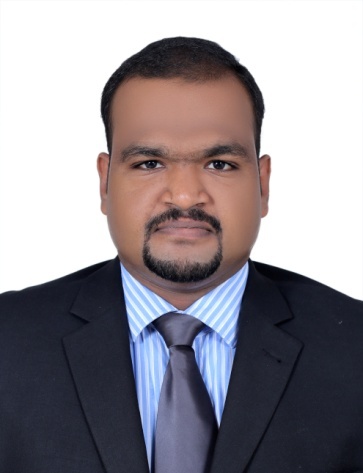 AJMAL 02/03/2017CERTIFICATE COURSE IN CAPITAL MARKET(2011)DGR/Ramp Safety/Fire safety conducted by Celebi Nas & British Airways, (License No BOM )Basic knowledge of online stock Trading.C certificate holder from NCC.Google Adwords Shopping Certification(Valid till February 2018)Google Analytics Certification(Valid till August 2018)Microsoft Bing Ads Certification(Valid from February 2017)PERSONAL DETAILSDate of Birth			: 22nd November 1991Gender				: MaleNationality			:IndianMarital Status			: MarriedLanguages Known		: Malayalam, English, HindiREFERENCES : Available on RequestDECLARATION:I hereby declare that all statements made herein above are true, Complete and correct and not false or misleading.